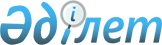 Об установлении квоты на привлечение иностранной рабочей силы для осуществления трудовой деятельности на территории Республики Казахстан на 2016 годПостановление Правительства Республики Казахстан от 28 декабря 2015 года № 1102      Правительство Республики Казахстан ПОСТАНОВЛЯЕТ:



      1. Установить квоту на привлечение иностранной рабочей силы для осуществления трудовой деятельности на территории Республики Казахстан на 2016 год в размере 0,7 процента к численности экономически активного населения республики.



      2. Настоящее постановление вводится в действие по истечении десяти календарных дней после дня его первого официального опубликования.      Премьер-Министр

      Республики Казахстан                   К. Масимов
					© 2012. РГП на ПХВ «Институт законодательства и правовой информации Республики Казахстан» Министерства юстиции Республики Казахстан
				